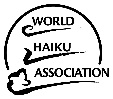 Application Form for World Haiku Association Member 2022Deadline: 30 June 2022Day /month/ year:       /      /                             first name                                    family nameyour true namesex:  birth day /month/ year:                                              first name                                  family nameyour name as haiku poet:its pronunciation:your home address:tel number:fax number:email address:********************************************Addressee: World Haiku Association Home Officec/o Mr. Ban’ya Natsuishi  Tsuruse-nishi, Fujimi, Saitama 354-0026 Japantel & fax: +81-49-252-9823  email: haikubanya@mub.biglobe.ne.jpWHA Annual Membership Fee (including subscription & submission fee for one copy of “World Haiku 2012”)Japan: \6,000                  North America: US$35.00      South America: US$15.00      West Europe: €35.00East Europe /Russia: €13.00    Vietnam, Nepal & India: US$15.00  Asia (excluding Japan, Vietnam, Nepal & India): US$10.00Oceania: US$20.00             Africa /Middle East: US$10.00N. B.Membership fee can be paid by International Postal Money Order or International Postal ReponseCoupon (IRC). Also, we accept Union Postal Universal (UPU).WHA accepts the PayPal payment, too. The account is the email address: sayumikamakura@msf.biglobe.ne.jpWe cannot accept bank check. Cash carefully enclosed in air mail may be useful.If you have any question about memberhip fee, please ask WHA Treasurer, Ms. Sayumi Kamakura.email: sayumikamakura@msf.biglobe.ne.jp  tel & fax: +81-49-252-9823  postal address: WHA Home Office